Dati obbligatori (l’invio implica il consenso al trattamento dati nel rispetto della normativa vigente)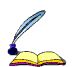 Da inviare, una volta compilato a propaganda@soraes.itCognome e NomeImmettere Cognome e NomeScuola/CittàImmettere Scuola e Città dove si insegnaMateriaImmettere la Materia che si insegnaSezioni/ClasseImmettere sezioni e classitelefonoImmettere il numero di cellulareLibri richiestiImmettere Libri richiestiIndirizzo e-mail personaleImmettere l'indirizzo e-mail personaleNoteImmettere note osservazioni